SKRIPSIPENGARUH  VARIASI BERA T ROLLER  DAN KECEP AT AN KENDARAANTERHADAPTRAKSIKENDARAANTYPE MIO SOUL 130CCOleh: KALFEN  T LAKMAUNIM. 2008 71 014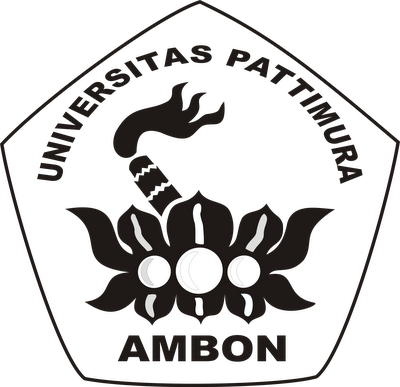 PROGRAM  STUDI TEKNIK  MESIN JURUSAN MESIN FAKULTAS  TEKNIKUNIVERSITAS  PATTIMURA AMBON2014PENGARUH  VARIASI  BERAT ROLLERDAN   KECEPATAN KENDARAAN  TERHADAP  TRAKSI KENDARAAN  TYPE  MIO  SOUL  130CCOleh PemimbingI Pemimbing II: Kalfen T Lakmau: Ir. W. M. E. Wattimena, MS. Eng: SJ. Litiloly, S.Si.MTABSTRAKKinerjatraksi dan akselerasi kendaraan dapat ditingkatkan  dengan mengatur komponen-kompenen   penyalur  putaran  dan  daya  .Salah  satu  komponen  yang dapat    di   atur   melalui    modifikasi    pada    kendaraan    continuosly    variable transmission  adalah  mengantikan  roller  sentrifugal.  Telah  dilakukan  penelitian pada kendaraan  Type Mio  Soul  130 ee dengan memvariasikan  berat  roller  dan keeepatan untuk mengetahui kinerja traksi dan akselerasi.Metode   penelitian   ini  menggunakan   pendekatan   eksperimen   deskriptif melalui  pengujian  di  lapangan  dengan  variasi  berat  roller  7  gram,  8 gram,  9 garamdan  10 gram  sertakeeepatan  40  km/jam,  50 km/jam,  60 km/jam  dan  70 km/jam. Variabel yang dipengaruhi adalah kinerja traksi dan akselerasi. Data pendukung    untuk . mengetahui    pengaruh    variasi    terhadap    variabel    yang dipengaruhi   adalah   waktu   tempuh   pada  jarak   100  m.  Disamping   itu  juga dilakukan penimbangan  kendaraan  dan pengendara  untuk mendapatkan  data titik berat kendaraan.Pada keeepatan konstan berat roller 7 gram menghasilkan traksi bersih lebih kecil, kemudian di ikuti dengan berat roller 8 gram, 9 gram dan 10 gram. Semakin meningkat  keeepatan,  maka  traksi  bersih  semakin  munurun  dan  hal  ini terjadi pada  semua  variasi  berat  roller.  Traksi  terbaik  adalah  traksi  yang  lebih  keeil Roller  7 gram  mempunyai  traksi  bersih  723,784  N  pada  keeeptan  40 km/jam,622,020 N pada keeeptan  50 km/jam,  481,669 N pada keeeptan  60 kmljam  dan traksi bersih 319,622 km/jam pada keeeptan 70 km/jam. Pada keeepatan konstan akselerasi yang dihasilkan oleh berat roller terkeeil lebih besar dan menaik untuk keeepatan yang lebih tinggi. Akselerasi terbesar merupakan akselerasi terbaik dan hal  ini terjadi  pada  berat  roller  7 gram.  Hasil  akselerasi  yang  di dapat  adalah1,916 m/der' pada keeepatan 40 km/jam, 2,676 m/der' pada keeepatan 50 km/jam,3,724  m/der'pada   keeepatan  60  km/jam  dan  4,934  m/det'  pada  keeepatan  70 kmljam.Kata  Kunci:  Berat Roller, Kecepatan, Traksi Bersih, Akselerasi